Master of Science Information Technology 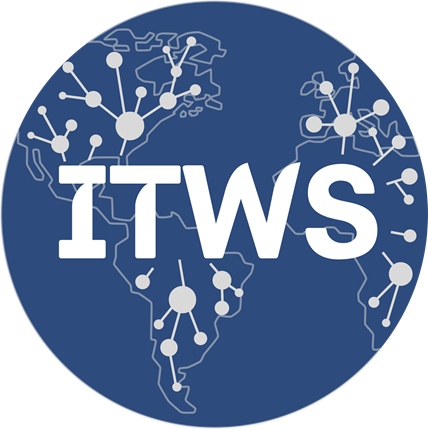 -- Version -- Fall 2022GUIDELINESIn an effort to ensure all academic needs of our students are met, we are setting fourth guidelines for those students that require adjustments. The following requests will be approved once reviewed by our Graduate Program Director, ONLY, if you meet with Linda Kramarchyk first and request said changes to ones Graduate Plan of Study a semester before the change.F1 Visa Program Extensions: Changes to your POS must be approved a semester in advance, if a student has made unapproved changes to their POS and in their final semester requests an extension without first discussing these changes a semester in advance, the request will be denied. OPT/CPT requestsThese requests take 3-4 weeks to process. Please be prepared. An updated approved plan of study is required to process these requests. Further, these requests go through several stages (Department, OGE and ISSS) before approval. Graduate Plan of StudyYou must have an approved POS on file by the add deadline of your first semester.Do not make changes to your Plan of Study without first consulting Linda Kramarchyk. Changes to your Plan of Study will only be approved after any proposed changes are discussed with Linda first and then presented to the Graduate Program Director. These changes and approval take time, do not wait until the semester of to make changes. This document will serve as guidelines moving forward from August 29, 2022 and is subject to be updated. Any updates or changes to these guidelines will be shared with all MS IT Graduate Students. These guidelines will allow us to better serve you all in a more time efficient manner and will also allow us to support the Office of Graduate Education. MS IT CURRIUCULUM AND PLAN OF STUDYRensselaer’s Master of Science in Information Technology balances the study of management strategies and technology leadership with advanced course work in an IT Focus Track.  Students complete a suite of Core and Capstone courses, and also select three to five additional courses to complete their Focus Tracks.  Both a professional and research track are offered for the M.S. in IT degree.   Twelve Focus Tracks are currently available at Rensselaer’s Troy Campus: Cognitive Computing, Data Science and Analytics, Information Dominance, Web Science, Networking, Management Information Systems, Software Design and Engineering, Financial Engineering, Database and Intelligent Systems, Information Security, Information Systems Engineering and Human-Computer Interaction.   Curriculum  Students admitted to the M.S. in IT develop an approved plan of study that includes the following: Ten courses in IT (A minimum of thirty credits)  A minimum of six courses (eighteen or more credits) at the 6000 graduate level Five Core courses in Information Technology (IT Core).  For the research track, replace ITWS-6300 Business Issues for Engineers and Scientists core course with one of the two semester courses ITWS-6980 Master’s Project or ITWS-6990 Master’s Thesis. A minimum of three courses (nine credit hours or more) in a Focus track* One elective approved by the advisor to add further breadth or depth to the degree One of:  ITWS-6800 Information Technology Master’s Capstone course (Professional Track), ITWS-6980 Master’s Project (Research Track) or ITWS-6990 Master’s Thesis (Research Track) The Core and Focus Track courses are designed to accommodate a wide range of backgrounds.  If students have previously completed a basic required Core course, they then complete the next level required course to add depth in that Core area. For example, if an equivalent course to Database Systems was completed in a prior degree, the Core requirement could be satisfied by taking Data Mining or Data Science. Our goal is to bring students to the next level of IT expertise.   Focus Tracks are chosen from twelve possibilities.  Focus Track courses can be substituted at the discretion of the Focus Track Advisor.  Students who plan to complete the program in Two Semesters select one Focus Track and complete most of their Core courses in the Fall followed by the Focus Track and Capstone courses in the Spring for a total of ten courses.  Students who elect the Three Semester option are able to complete two Focus Tracks over three terms for a total of twelve courses.  The Three-Semester students will also generally complete a significant salaried co-op/internship assignment over the summer (or the summer/fall) terms. 	 The Financial Engineering Focus Track is completed by taking core courses in Database Design, Software Design and Engineering, HCI and Data Analytics plus five Focus Track Courses and the Capstone Course.  An upper level course in Finance is a prerequisite. The M.S. in IT Capstone course integrates the knowledge and professional practice of IT Core and Focus Track courses.  Topics in database systems, networking, data analytics, software design and engineering, management of technology, human computer interaction, and ethics are applied within a framework of global e-business strategy. The course utilizes an Information Technology Team Project with a real organization to practice the major concepts of the IT Degree. Team members select, develop, and present a significant technology implementation project, incorporating strategy, systems development and business planning. Rensselaer currently offers numerous Ph.D. degrees with significant IT related research including the Multidisciplinary Science degree with a research track in Information Technology.  There is no separate Ph.D. degree in Information Technology.  Transfer credit is not expected to fulfill Core or Focus Track requirements. Students can waive an IT core area requirement and substitute an approved elective only if they have already taken the equivalent of all listed core courses.  Students may request transfer credit for the elective, subject to advisor approval.  Additionally, no more than half of all credits used towards the M.S. in IT degree may be taken from courses offered by the Lally School of Management and Technology. These courses are coded MGMT.   Core Courses To acquire a breadth of IT experience, master’s degree students take the five Core courses listed below and one elective to add depth to the degree.  If students have previously completed a Core course at Rensselaer or elsewhere, they fulfill the Core requirement by taking an advanced course in that area.   Required Core Courses  *   Students may receive credit for only one ITWS-4250, ITWS-6250 or CSCI-4380.** For the research track, replace ITWS-6300 Business Issues for Engineers and Scientists with one of the two semester courses ITWS-6980 Master’s Project or ITWS-6990 Master’s Thesis.   ** For students who have graduated with an ITWS UG degree; and students who are dual MS with Management, replace ITWS-6300 with a 4000/6000 level MGMT elective approved by your advisor. One of:    * For the professional track, ITWS-6800 can be replaced with ITWS-6980 Master’s Project if you have                        already taken ITWS-4100	Advanced Core options for students who have previously completed a Core Course Focus Tracks The ITWS faculty designed the IT Focus Tracks to provide an in-depth, leading-edge experience in the application of information technology. Students often select areas that complement their prior backgrounds (e.g., students with strong backgrounds in computer science may select MIS or Information Systems Engineering). Alternately, some students select a Focus Track area related to their prior backgrounds and then expand on that background through higher-level coursework.  NOTES: Courses taken to complete a Core requirement do not count towards the Focus Track. Students must have the prerequisites knowledge for each course as described in the university catalog: http://www.rpi.edu/academics/catalog/index.html  Admissions Requirements Applicants are expected to have prior academic records that indicate their ability to excel in advanced coursework.  Prospective students should also have completed the equivalent to the following three Rensselaer courses prior to enrollment: CSCI-1100 Computer Science I (Fundamentals of Computer Science) –  Number systems; basic computer architecture; stepwise refinement of algorithms; functions and parameter passing; basic programming concepts through two-dimensional arrays and pointer basics using C++. CSCI-1200 Data Structures – Pointers; classes; operator overloading; deep vs. shallow copy constructors; inheritance; file I/O; templates in C++, introductory algorithm analysis and data structures. CSCI-2300 Introduction to Algorithms – Topics including mathematical induction and its application to algorithm design; linear structures; trees and balanced trees; heaps and priority queues; graphs and graph algorithms; backtracking, divide-and-conquer and greedy algorithms. For Additional Information: http://itws.rpi.edu IT Core Area  Course Number  Course Title  Term(s) Offered  Database Systems  CSCI-4380  Database Systems* Fall/SpringITWS-6250 Database Applications and Systems* Fall Data Analytics ITWS-6350 Data Science Fall Software Design and Engineering CSCI-4440 Software Design and Documentation  Fall/Spring  Software Design and Engineering ITWS-6700 Software Development SpringManagement of Technology**ITWS-6300 Business Issues for Engineers and Scientists (Professional Track Only) Fall/Spring Human Computer Interaction COMM-6420 Foundations of HCI Usability  Fall Elective Any 4000/6000 Level course found in this document or approved by your advisor.Fall/Spring Master’s Capstone* ITWS-6800 Information Technology Master’s Capstone (Professional Track Only) Fall/Spring Master’s Project ITWS-6980 Master’s Project (Research Track) Fall/Spring Master’s Thesis ITWS-6990 Master’s Thesis (Research Track) Fall/Spring IT Core Area  Course Number  Course Title  Term(s) Offered  Database Systems CSCI-6390 Data Mining  Fall Database Systems ITWS-6350 Data Science Fall Data Analytics CSCI-6390 Data Mining Fall Data Analytics ITWS-6400 X-Informatics Spring Data Analytics ITWS-6600  Data Analytics Fall/Spring Software Design and Engineering CSCI-6500 Distributed Computing Over the Internet Spring Software Design and Engineering ITWS-6400 X-Informatics Spring Management of Technology MGMT-6080 Networks and Value Creation Fall Management of Technology MGMT-6140 Managing Digitization and Transformation Spring Human Computer InteractionHCDE-6340 User Experience DesignFallCOMM-6880 Interactive Data Visualization Summer Concentration Course Number Course Name Term(s) Offered COGNITIVE COMPUTING ADVISOR: BRAM VAN HEUVELN Different people take ‘cognitive computing’ to mean different things. Roughly, we can split these different meanings in two groups. The first group uses ‘cognitive computing’ to denote computational methods that attempt to mimic the way the human mind processes information: stand-alone technologies that have cognitive capacities in and of themselves. An example would be a deep learning neural network that performs image recognition. The second group uses the term to denote computational tools that ‘fit’ and ‘enhance’ the human mind: human-centered technologies that are cognitively ergonomic and cognitively enabling: technologies that take into account the scope and limits of human cognition but that allow the human user to augment their cognitive capacities. An example would be Watson as a paramedic. Of course, these two different meanings are not exclusive. In fact, in order for a system to augment the cognitive powers of a human user, the system is likely to require some intelligence in and of itself. Our program of Cognitive Computing is along the lines of the second meaning of the term: it is a program that studies how human cognition can be extended through the use of intelligent technology. As such, the program draws largely from the cognitive sciences, information sciences, and communication sciences.   Different people take ‘cognitive computing’ to mean different things. Roughly, we can split these different meanings in two groups. The first group uses ‘cognitive computing’ to denote computational methods that attempt to mimic the way the human mind processes information: stand-alone technologies that have cognitive capacities in and of themselves. An example would be a deep learning neural network that performs image recognition. The second group uses the term to denote computational tools that ‘fit’ and ‘enhance’ the human mind: human-centered technologies that are cognitively ergonomic and cognitively enabling: technologies that take into account the scope and limits of human cognition but that allow the human user to augment their cognitive capacities. An example would be Watson as a paramedic. Of course, these two different meanings are not exclusive. In fact, in order for a system to augment the cognitive powers of a human user, the system is likely to require some intelligence in and of itself. Our program of Cognitive Computing is along the lines of the second meaning of the term: it is a program that studies how human cognition can be extended through the use of intelligent technology. As such, the program draws largely from the cognitive sciences, information sciences, and communication sciences.   Different people take ‘cognitive computing’ to mean different things. Roughly, we can split these different meanings in two groups. The first group uses ‘cognitive computing’ to denote computational methods that attempt to mimic the way the human mind processes information: stand-alone technologies that have cognitive capacities in and of themselves. An example would be a deep learning neural network that performs image recognition. The second group uses the term to denote computational tools that ‘fit’ and ‘enhance’ the human mind: human-centered technologies that are cognitively ergonomic and cognitively enabling: technologies that take into account the scope and limits of human cognition but that allow the human user to augment their cognitive capacities. An example would be Watson as a paramedic. Of course, these two different meanings are not exclusive. In fact, in order for a system to augment the cognitive powers of a human user, the system is likely to require some intelligence in and of itself. Our program of Cognitive Computing is along the lines of the second meaning of the term: it is a program that studies how human cognition can be extended through the use of intelligent technology. As such, the program draws largely from the cognitive sciences, information sciences, and communication sciences.   COGNITIVE COMPUTING ADVISOR: BRAM VAN HEUVELN Select three of the following courses: Select three of the following courses: Select three of the following courses: COGNITIVE COMPUTING ADVISOR: BRAM VAN HEUVELN COGS-6210 Cognitive Modeling I Spring COGNITIVE COMPUTING ADVISOR: BRAM VAN HEUVELN CSCI-4100 Machine Learning from Data Fall COGNITIVE COMPUTING ADVISOR: BRAM VAN HEUVELN CSCI-6270 Computational Vision Fall COGNITIVE COMPUTING ADVISOR: BRAM VAN HEUVELN CSCI-6390 Data Mining Fall COGNITIVE COMPUTING ADVISOR: BRAM VAN HEUVELN COGS-6410 Programming for Cog Sci and AI Spring COGNITIVE COMPUTING ADVISOR: BRAM VAN HEUVELN ITWS-6400 X-informatics Spring COGNITIVE COMPUTING ADVISOR: BRAM VAN HEUVELN ISYE-4260 Human Performance Modeling and Support Availability of instructorCOGNITIVE COMPUTING ADVISOR: BRAM VAN HEUVELN PSYC-4370 Cognitive Psychology Fall/SpringConcentration Course Number Course Name Term(s) Offered DATA SCIENCE AND ANALYTICS ADVISOR: THILANKAMUNASINGHE  Data and Information analytics extends analysis (descriptive and predictive models to obtain knowledge from data) by using insight from analyses to recommend action or to guide and communicate decision-making. Thus, analytics is not so much concerned with individual analyses or analysis steps, but with an entire methodology. Key topics include: advanced statistical computing theory, multivariate analysis, and application of computer science courses such as data mining and machine learning and change detection by uncovering unexpected patterns in data.   Data and Information analytics extends analysis (descriptive and predictive models to obtain knowledge from data) by using insight from analyses to recommend action or to guide and communicate decision-making. Thus, analytics is not so much concerned with individual analyses or analysis steps, but with an entire methodology. Key topics include: advanced statistical computing theory, multivariate analysis, and application of computer science courses such as data mining and machine learning and change detection by uncovering unexpected patterns in data.   Data and Information analytics extends analysis (descriptive and predictive models to obtain knowledge from data) by using insight from analyses to recommend action or to guide and communicate decision-making. Thus, analytics is not so much concerned with individual analyses or analysis steps, but with an entire methodology. Key topics include: advanced statistical computing theory, multivariate analysis, and application of computer science courses such as data mining and machine learning and change detection by uncovering unexpected patterns in data.   DATA SCIENCE AND ANALYTICS ADVISOR: THILANKAMUNASINGHE  Select two or three of the following courses: Select two or three of the following courses: Select two or three of the following courses: DATA SCIENCE AND ANALYTICS ADVISOR: THILANKAMUNASINGHE  ITWS-6350 Data Science  Fall DATA SCIENCE AND ANALYTICS ADVISOR: THILANKAMUNASINGHE  ITWS-6400 X-Informatics Spring DATA SCIENCE AND ANALYTICS ADVISOR: THILANKAMUNASINGHE  ITWS-6600 Data Analytics Fall/Spring DATA SCIENCE AND ANALYTICS ADVISOR: THILANKAMUNASINGHE  If only two of the above were chosen, select one more of the following courses: If only two of the above were chosen, select one more of the following courses: If only two of the above were chosen, select one more of the following courses: DATA SCIENCE AND ANALYTICS ADVISOR: THILANKAMUNASINGHE  COMM-6880 Interactive Data Visualization Summer DATA SCIENCE AND ANALYTICS ADVISOR: THILANKAMUNASINGHE  CSCI-4020 Design and Analysis of Algorithms  Spring DATA SCIENCE AND ANALYTICS ADVISOR: THILANKAMUNASINGHE  CSCI-4150 Introduction to AI SpringDATA SCIENCE AND ANALYTICS ADVISOR: THILANKAMUNASINGHE  CSCI-4220 Network Programming Fall DATA SCIENCE AND ANALYTICS ADVISOR: THILANKAMUNASINGHE  CSCI-4320/CSCI-6360 Parallel Programming/  Parallel Computing Spring DATA SCIENCE AND ANALYTICS ADVISOR: THILANKAMUNASINGHE  CSCI-6100 Machine Learning from Data Fall DATA SCIENCE AND ANALYTICS ADVISOR: THILANKAMUNASINGHE  CSCI-6020 Design and Analysis of Algorithms Spring DATA SCIENCE AND ANALYTICS ADVISOR: THILANKAMUNASINGHE  CSCI-6270 Computational Vision Fall DATA SCIENCE AND ANALYTICS ADVISOR: THILANKAMUNASINGHE  CSCI-6390 Data Mining Fall DATA SCIENCE AND ANALYTICS ADVISOR: THILANKAMUNASINGHE  ISYE-4140Statistical AnalysisSpring/ SummerDATA SCIENCE AND ANALYTICS ADVISOR: THILANKAMUNASINGHE  ISYE-4220 Optimization Algorithms and Applications Availability of instructor DATA SCIENCE AND ANALYTICS ADVISOR: THILANKAMUNASINGHE  ISYE-4360Applied Data ScienceAvailability of instructorDATA SCIENCE AND ANALYTICS ADVISOR: THILANKAMUNASINGHE  ISYE-6350Systems Engineering and Social MediaAvailability of instructorDATA SCIENCE AND ANALYTICS ADVISOR: THILANKAMUNASINGHE  ITWS-6360 Data and Society Spring DATA SCIENCE AND ANALYTICS ADVISOR: THILANKAMUNASINGHE  ITWS-6440 Big Data Policies Spring DATA SCIENCE AND ANALYTICS ADVISOR: THILANKAMUNASINGHE  MGMT-6100Foundations of Data ScienceFall/SpringDATA SCIENCE AND ANALYTICS ADVISOR: THILANKAMUNASINGHE  MGMT-6560 Intro to Machine Learning Aps Fall/Spring Concentration Course Number Course Name Term(s) Offered DATABASE AND INTELLIGENT SYSTEMS ADVISOR: RICHARD PLOTKA The Database and Intelligent Systems Focus Track prepares students for careers in database design, database administration, database application development, or database systems implementation. Database design focuses on modeling some aspect of a physical or conceptual world that must be captured in a database as part of a larger application system. Database administration (DBA) focuses on installation, operation, and maintenance of a database system and its applications on a day-by-day basis for an organization or company. Database application development focuses on building complex application systems, including web-based applications that use a database at their core. Database systems implementation focuses on creating the underlying database system itself and is most likely done with a career in a database vendor company.  The Database and Intelligent Systems Focus Track prepares students for careers in database design, database administration, database application development, or database systems implementation. Database design focuses on modeling some aspect of a physical or conceptual world that must be captured in a database as part of a larger application system. Database administration (DBA) focuses on installation, operation, and maintenance of a database system and its applications on a day-by-day basis for an organization or company. Database application development focuses on building complex application systems, including web-based applications that use a database at their core. Database systems implementation focuses on creating the underlying database system itself and is most likely done with a career in a database vendor company.  The Database and Intelligent Systems Focus Track prepares students for careers in database design, database administration, database application development, or database systems implementation. Database design focuses on modeling some aspect of a physical or conceptual world that must be captured in a database as part of a larger application system. Database administration (DBA) focuses on installation, operation, and maintenance of a database system and its applications on a day-by-day basis for an organization or company. Database application development focuses on building complex application systems, including web-based applications that use a database at their core. Database systems implementation focuses on creating the underlying database system itself and is most likely done with a career in a database vendor company.  The Database and Intelligent Systems Focus Track prepares students for careers in database design, database administration, database application development, or database systems implementation. Database design focuses on modeling some aspect of a physical or conceptual world that must be captured in a database as part of a larger application system. Database administration (DBA) focuses on installation, operation, and maintenance of a database system and its applications on a day-by-day basis for an organization or company. Database application development focuses on building complex application systems, including web-based applications that use a database at their core. Database systems implementation focuses on creating the underlying database system itself and is most likely done with a career in a database vendor company.  DATABASE AND INTELLIGENT SYSTEMS ADVISOR: RICHARD PLOTKA Select three of the following courses: Select three of the following courses: Select three of the following courses: Select three of the following courses: DATABASE AND INTELLIGENT SYSTEMS ADVISOR: RICHARD PLOTKA CSCI-4150 Introduction to AI Spring Spring DATABASE AND INTELLIGENT SYSTEMS ADVISOR: RICHARD PLOTKA CSCI-6100 Machine Learning from Data Fall Fall DATABASE AND INTELLIGENT SYSTEMS ADVISOR: RICHARD PLOTKA CSCI-6390 Data Mining Fall Fall DATABASE AND INTELLIGENT SYSTEMS ADVISOR: RICHARD PLOTKA CSCI-6510 Distributed Systems and Algorithms Fall Fall DATABASE AND INTELLIGENT SYSTEMS ADVISOR: RICHARD PLOTKA ISYE-4810 Computational Intelligence Upon availability of instructor Upon availability of instructor DATABASE AND INTELLIGENT SYSTEMS ADVISOR: RICHARD PLOTKA ITWS-6350 Data Science Fall Fall DATABASE AND INTELLIGENT SYSTEMS ADVISOR: RICHARD PLOTKA ITWS-6600 Data Analytics Fall/Spring Fall/Spring Concentration Course Number Course Number Course Name Term(s) Offered FINANCIAL ENGINEERING* * prerequisite – knowledge in finance is required ADVISOR: APARNA GUPTA FINANCIAL ENGINEERING* * prerequisite – knowledge in finance is required ADVISOR: APARNA GUPTA The Financial Engineering Focus Track prepares students for careers in the financial industry, with opportunities in financial analysis, management, and consulting and also in banking, investments, and insurance. The combination of advanced study in IT and Financial Engineering uniquely qualifies graduates to assist firms seeking IT solutions to financial systems. The FE Focus Track is offered jointly with the Lally School of Management and Technology.  Students are introduced to the mathematical approach to risk analysis, portfolio selection, investment planning and derivative instruments, among other financial topics. Focus will be on modeling, optimization, statistical and other computational techniques. The Financial Engineering Focus Track prepares students for careers in the financial industry, with opportunities in financial analysis, management, and consulting and also in banking, investments, and insurance. The combination of advanced study in IT and Financial Engineering uniquely qualifies graduates to assist firms seeking IT solutions to financial systems. The FE Focus Track is offered jointly with the Lally School of Management and Technology.  Students are introduced to the mathematical approach to risk analysis, portfolio selection, investment planning and derivative instruments, among other financial topics. Focus will be on modeling, optimization, statistical and other computational techniques. The Financial Engineering Focus Track prepares students for careers in the financial industry, with opportunities in financial analysis, management, and consulting and also in banking, investments, and insurance. The combination of advanced study in IT and Financial Engineering uniquely qualifies graduates to assist firms seeking IT solutions to financial systems. The FE Focus Track is offered jointly with the Lally School of Management and Technology.  Students are introduced to the mathematical approach to risk analysis, portfolio selection, investment planning and derivative instruments, among other financial topics. Focus will be on modeling, optimization, statistical and other computational techniques. The Financial Engineering Focus Track prepares students for careers in the financial industry, with opportunities in financial analysis, management, and consulting and also in banking, investments, and insurance. The combination of advanced study in IT and Financial Engineering uniquely qualifies graduates to assist firms seeking IT solutions to financial systems. The FE Focus Track is offered jointly with the Lally School of Management and Technology.  Students are introduced to the mathematical approach to risk analysis, portfolio selection, investment planning and derivative instruments, among other financial topics. Focus will be on modeling, optimization, statistical and other computational techniques. FINANCIAL ENGINEERING* * prerequisite – knowledge in finance is required ADVISOR: APARNA GUPTA FINANCIAL ENGINEERING* * prerequisite – knowledge in finance is required ADVISOR: APARNA GUPTA MATH-4740 Intro. To Financial Mathematics and Engineering (required) Fall term even numbered years Fall term even numbered years FINANCIAL ENGINEERING* * prerequisite – knowledge in finance is required ADVISOR: APARNA GUPTA FINANCIAL ENGINEERING* * prerequisite – knowledge in finance is required ADVISOR: APARNA GUPTA MGMT-7760 Risk Management (required) Spring Spring FINANCIAL ENGINEERING* * prerequisite – knowledge in finance is required ADVISOR: APARNA GUPTA FINANCIAL ENGINEERING* * prerequisite – knowledge in finance is required ADVISOR: APARNA GUPTA With Advisor approval, choose three additional courses:  With Advisor approval, choose three additional courses:  With Advisor approval, choose three additional courses:  With Advisor approval, choose three additional courses:  FINANCIAL ENGINEERING* * prerequisite – knowledge in finance is required ADVISOR: APARNA GUPTA FINANCIAL ENGINEERING* * prerequisite – knowledge in finance is required ADVISOR: APARNA GUPTA CSCI-4120/6120 Computational FinanceUpon availability of instructorUpon availability of instructorFINANCIAL ENGINEERING* * prerequisite – knowledge in finance is required ADVISOR: APARNA GUPTA FINANCIAL ENGINEERING* * prerequisite – knowledge in finance is required ADVISOR: APARNA GUPTA ECON-4120 Mathematical Methods in Economics Fall Fall FINANCIAL ENGINEERING* * prerequisite – knowledge in finance is required ADVISOR: APARNA GUPTA FINANCIAL ENGINEERING* * prerequisite – knowledge in finance is required ADVISOR: APARNA GUPTA MATP-4700 Mathematical Models of Operations Research Fall Fall FINANCIAL ENGINEERING* * prerequisite – knowledge in finance is required ADVISOR: APARNA GUPTA FINANCIAL ENGINEERING* * prerequisite – knowledge in finance is required ADVISOR: APARNA GUPTA MATP-4820 Computational Optimization Spring Spring FINANCIAL ENGINEERING* * prerequisite – knowledge in finance is required ADVISOR: APARNA GUPTA FINANCIAL ENGINEERING* * prerequisite – knowledge in finance is required ADVISOR: APARNA GUPTA MGMT-6020 Financial Management I Spring Spring FINANCIAL ENGINEERING* * prerequisite – knowledge in finance is required ADVISOR: APARNA GUPTA FINANCIAL ENGINEERING* * prerequisite – knowledge in finance is required ADVISOR: APARNA GUPTA MGMT-6370   Options, Futures and Derivatives Markets Fall Fall FINANCIAL ENGINEERING* * prerequisite – knowledge in finance is required ADVISOR: APARNA GUPTA FINANCIAL ENGINEERING* * prerequisite – knowledge in finance is required ADVISOR: APARNA GUPTA MGMT-6400 Financial Econometrics Modeling Spring Spring FINANCIAL ENGINEERING* * prerequisite – knowledge in finance is required ADVISOR: APARNA GUPTA FINANCIAL ENGINEERING* * prerequisite – knowledge in finance is required ADVISOR: APARNA GUPTA MGMT-6420 Student Managed Investment FundSpringSpringFINANCIAL ENGINEERING* * prerequisite – knowledge in finance is required ADVISOR: APARNA GUPTA FINANCIAL ENGINEERING* * prerequisite – knowledge in finance is required ADVISOR: APARNA GUPTA MGMT-6510 Financial Computation & SimulationSpringSpringFINANCIAL ENGINEERING* * prerequisite – knowledge in finance is required ADVISOR: APARNA GUPTA FINANCIAL ENGINEERING* * prerequisite – knowledge in finance is required ADVISOR: APARNA GUPTA MGMT-6520 Financial Modeling and OptimizationFallFallConcentration Course Number Course Number Course Name Course Name Term(s) Offered HUMAN COMPUTER INTERACTION ADVISOR: PATRICIA SEARCH  HUMAN COMPUTER INTERACTION ADVISOR: PATRICIA SEARCH  The Human-Computer Interaction Focus Track prepares IT professionals for careers in information technology design and development. The focus is on the ways technical skills in IT can be applied in a user-centered rather than a strictly technology-centered or developer-centered way. In the HCI Focus Track, students are given the opportunity to: practice the research and design skills necessary to produce effective, usable human interfaces for IT systems  deepen their understanding of cognitive and social theories underlying effective human interface design, and  acquire the ability to make strategic decisions based on user data which will enhance the processes and products associated with IT design  Students with an HCI Focus Track may go on to careers in fields such as User-Centered Design, Human Factors and Usability Engineering, and Quality Assurance, contributing to a wide variety of hardware and software product areas. The Human-Computer Interaction Focus Track prepares IT professionals for careers in information technology design and development. The focus is on the ways technical skills in IT can be applied in a user-centered rather than a strictly technology-centered or developer-centered way. In the HCI Focus Track, students are given the opportunity to: practice the research and design skills necessary to produce effective, usable human interfaces for IT systems  deepen their understanding of cognitive and social theories underlying effective human interface design, and  acquire the ability to make strategic decisions based on user data which will enhance the processes and products associated with IT design  Students with an HCI Focus Track may go on to careers in fields such as User-Centered Design, Human Factors and Usability Engineering, and Quality Assurance, contributing to a wide variety of hardware and software product areas. The Human-Computer Interaction Focus Track prepares IT professionals for careers in information technology design and development. The focus is on the ways technical skills in IT can be applied in a user-centered rather than a strictly technology-centered or developer-centered way. In the HCI Focus Track, students are given the opportunity to: practice the research and design skills necessary to produce effective, usable human interfaces for IT systems  deepen their understanding of cognitive and social theories underlying effective human interface design, and  acquire the ability to make strategic decisions based on user data which will enhance the processes and products associated with IT design  Students with an HCI Focus Track may go on to careers in fields such as User-Centered Design, Human Factors and Usability Engineering, and Quality Assurance, contributing to a wide variety of hardware and software product areas. The Human-Computer Interaction Focus Track prepares IT professionals for careers in information technology design and development. The focus is on the ways technical skills in IT can be applied in a user-centered rather than a strictly technology-centered or developer-centered way. In the HCI Focus Track, students are given the opportunity to: practice the research and design skills necessary to produce effective, usable human interfaces for IT systems  deepen their understanding of cognitive and social theories underlying effective human interface design, and  acquire the ability to make strategic decisions based on user data which will enhance the processes and products associated with IT design  Students with an HCI Focus Track may go on to careers in fields such as User-Centered Design, Human Factors and Usability Engineering, and Quality Assurance, contributing to a wide variety of hardware and software product areas. The Human-Computer Interaction Focus Track prepares IT professionals for careers in information technology design and development. The focus is on the ways technical skills in IT can be applied in a user-centered rather than a strictly technology-centered or developer-centered way. In the HCI Focus Track, students are given the opportunity to: practice the research and design skills necessary to produce effective, usable human interfaces for IT systems  deepen their understanding of cognitive and social theories underlying effective human interface design, and  acquire the ability to make strategic decisions based on user data which will enhance the processes and products associated with IT design  Students with an HCI Focus Track may go on to careers in fields such as User-Centered Design, Human Factors and Usability Engineering, and Quality Assurance, contributing to a wide variety of hardware and software product areas. HUMAN COMPUTER INTERACTION ADVISOR: PATRICIA SEARCH  HUMAN COMPUTER INTERACTION ADVISOR: PATRICIA SEARCH  Select three of the following courses: Select three of the following courses: Select three of the following courses: Select three of the following courses: Select three of the following courses: HUMAN COMPUTER INTERACTION ADVISOR: PATRICIA SEARCH  HUMAN COMPUTER INTERACTION ADVISOR: PATRICIA SEARCH  COMM-4470 Information Design Spring Spring Spring HUMAN COMPUTER INTERACTION ADVISOR: PATRICIA SEARCH  HUMAN COMPUTER INTERACTION ADVISOR: PATRICIA SEARCH  COMM-4690 Interface Design:  Hypermedia and Application Spring term, even numbered years Spring term, even numbered years Spring term, even numbered years HUMAN COMPUTER INTERACTION ADVISOR: PATRICIA SEARCH  HUMAN COMPUTER INTERACTION ADVISOR: PATRICIA SEARCH  ARTS-6090 Art and Code and Interactivity  Fall Fall Fall HUMAN COMPUTER INTERACTION ADVISOR: PATRICIA SEARCH  HUMAN COMPUTER INTERACTION ADVISOR: PATRICIA SEARCH  COMM-6560 Visual Design:  Theory and Application Fall term – even numbered yearsFall term – even numbered yearsFall term – even numbered yearsHUMAN COMPUTER INTERACTION ADVISOR: PATRICIA SEARCH  HUMAN COMPUTER INTERACTION ADVISOR: PATRICIA SEARCH  COMM-4880/6880 Interactive Data Visualization Summer Summer Summer HUMAN COMPUTER INTERACTION ADVISOR: PATRICIA SEARCH  HUMAN COMPUTER INTERACTION ADVISOR: PATRICIA SEARCH  HCDE-6330Information DesignSpringSpringSpringHUMAN COMPUTER INTERACTION ADVISOR: PATRICIA SEARCH  HUMAN COMPUTER INTERACTION ADVISOR: PATRICIA SEARCH  HCDE-6340User Experience DesignFallFallFallHUMAN COMPUTER INTERACTION ADVISOR: PATRICIA SEARCH  HUMAN COMPUTER INTERACTION ADVISOR: PATRICIA SEARCH  ISYE-4260 Human Performance Modeling and Support Upon availability of instructor Upon availability of instructor Upon availability of instructor Concentration Course Number Course Name Term(s) Offered INFORMATION DOMINANCE ADVISOR: BRIAN CALLAHAN The Information Dominance Focus Track prepares students for careers designing, building, and managing secure information systems and networks.  The Focus Track includes advanced study in encryption and network security, formal models and policies for access control in databases and application systems, secure coding techniques, and other related information assurance topics.  The combination of coursework provides comprehensive coverage of issues and solutions for utilizing high assurance systems for tactical decision-making.  It prepares students for careers ranging from secure information systems analyst, to information security engineer, to field information manager and chief information officer.  It is also appropriate for all IT professionals who want to enhance their knowledge of how to use pervasive information in situational awareness, operations scenarios, and decision-making. The Information Dominance Focus Track prepares students for careers designing, building, and managing secure information systems and networks.  The Focus Track includes advanced study in encryption and network security, formal models and policies for access control in databases and application systems, secure coding techniques, and other related information assurance topics.  The combination of coursework provides comprehensive coverage of issues and solutions for utilizing high assurance systems for tactical decision-making.  It prepares students for careers ranging from secure information systems analyst, to information security engineer, to field information manager and chief information officer.  It is also appropriate for all IT professionals who want to enhance their knowledge of how to use pervasive information in situational awareness, operations scenarios, and decision-making. The Information Dominance Focus Track prepares students for careers designing, building, and managing secure information systems and networks.  The Focus Track includes advanced study in encryption and network security, formal models and policies for access control in databases and application systems, secure coding techniques, and other related information assurance topics.  The combination of coursework provides comprehensive coverage of issues and solutions for utilizing high assurance systems for tactical decision-making.  It prepares students for careers ranging from secure information systems analyst, to information security engineer, to field information manager and chief information officer.  It is also appropriate for all IT professionals who want to enhance their knowledge of how to use pervasive information in situational awareness, operations scenarios, and decision-making. INFORMATION DOMINANCE ADVISOR: BRIAN CALLAHAN Select two or three of the following courses: Select two or three of the following courses: Select two or three of the following courses: INFORMATION DOMINANCE ADVISOR: BRIAN CALLAHAN CSCI-4220 Network Programming Fall INFORMATION DOMINANCE ADVISOR: BRIAN CALLAHAN CSCI-6230 Cryptography and Network Security I Fall INFORMATION DOMINANCE ADVISOR: BRIAN CALLAHAN ECSE-4670 Computer Communication Networks Fall INFORMATION DOMINANCE ADVISOR: BRIAN CALLAHAN ISYE-4310 Ethics of Modeling for Industrial Systems Engineering Upon availability of instructor INFORMATION DOMINANCE ADVISOR: BRIAN CALLAHAN ITWS-4370 Information System Security Spring INFORMATION DOMINANCE ADVISOR: BRIAN CALLAHAN ITWS-6600 Data Analytics Fall/Spring INFORMATION DOMINANCE ADVISOR: BRIAN CALLAHAN If only two of the above were chosen, select one more of the following courses: If only two of the above were chosen, select one more of the following courses: If only two of the above were chosen, select one more of the following courses: INFORMATION DOMINANCE ADVISOR: BRIAN CALLAHAN CSCI-6390 Data Mining Fall INFORMATION DOMINANCE ADVISOR: BRIAN CALLAHAN ITWS-496X Modern Binary Exploitation Fall INFORMATION DOMINANCE ADVISOR: BRIAN CALLAHAN ITWS-6440 Big Data Policies Spring INFORMATION DOMINANCE ADVISOR: BRIAN CALLAHAN CSCI-6450 Principles of Program Analysis  Spring term – even numbered years Concentration Course Number Course Name Term(s) Offered INFORMATION SECURITY ADVISOR: BRIAN CALLAHANThe Information Security Focus Track prepares students for careers designing, building, and managing secure computer systems and networks.  The Focus Track includes advanced study in encryption and network security, formal models and policies for access control in databases and application systems, secure coding techniques, and other related information assurance topics.  The combination of coursework provides comprehensive coverage of issues and solutions for building and operating high assurance systems.  It prepares students for careers ranging from secure systems analyst, to security engineer, to security manager and chief security officer.  It is also appropriate for other IT professionals who want to enhance their knowledge of information assurance. The Information Security Focus Track prepares students for careers designing, building, and managing secure computer systems and networks.  The Focus Track includes advanced study in encryption and network security, formal models and policies for access control in databases and application systems, secure coding techniques, and other related information assurance topics.  The combination of coursework provides comprehensive coverage of issues and solutions for building and operating high assurance systems.  It prepares students for careers ranging from secure systems analyst, to security engineer, to security manager and chief security officer.  It is also appropriate for other IT professionals who want to enhance their knowledge of information assurance. The Information Security Focus Track prepares students for careers designing, building, and managing secure computer systems and networks.  The Focus Track includes advanced study in encryption and network security, formal models and policies for access control in databases and application systems, secure coding techniques, and other related information assurance topics.  The combination of coursework provides comprehensive coverage of issues and solutions for building and operating high assurance systems.  It prepares students for careers ranging from secure systems analyst, to security engineer, to security manager and chief security officer.  It is also appropriate for other IT professionals who want to enhance their knowledge of information assurance. The Information Security Focus Track prepares students for careers designing, building, and managing secure computer systems and networks.  The Focus Track includes advanced study in encryption and network security, formal models and policies for access control in databases and application systems, secure coding techniques, and other related information assurance topics.  The combination of coursework provides comprehensive coverage of issues and solutions for building and operating high assurance systems.  It prepares students for careers ranging from secure systems analyst, to security engineer, to security manager and chief security officer.  It is also appropriate for other IT professionals who want to enhance their knowledge of information assurance. INFORMATION SECURITY ADVISOR: BRIAN CALLAHANSelect two or three of the following courses: Select two or three of the following courses: Select two or three of the following courses: Select two or three of the following courses: INFORMATION SECURITY ADVISOR: BRIAN CALLAHANCSCI-4210 Operating Systems Spring/Summer Spring/Summer INFORMATION SECURITY ADVISOR: BRIAN CALLAHANCSCI-6230 Cryptography and Network Security I Fall Fall INFORMATION SECURITY ADVISOR: BRIAN CALLAHANITWS-4370 Information System Security Spring Spring INFORMATION SECURITY ADVISOR: BRIAN CALLAHANIf only two of the above were chosen, select one more of the following courses: If only two of the above were chosen, select one more of the following courses: If only two of the above were chosen, select one more of the following courses: If only two of the above were chosen, select one more of the following courses: INFORMATION SECURITY ADVISOR: BRIAN CALLAHANITWS-496X Modern Binary Exploitation  Fall Fall INFORMATION SECURITY ADVISOR: BRIAN CALLAHANCSCI-6390 Data Mining Fall Fall INFORMATION SECURITY ADVISOR: BRIAN CALLAHANISYE-4310 Ethics of Modeling for Industrial Systems Engineering Upon availability of instructor Upon availability of instructor Concentration Course Number Course Name Term(s) Offered INFORMATION SYSTEMS ENGINEERING ADVISOR: AL WALLACE The Information Systems Engineering (ISE) Focus Track prepares students to succeed in the Information Systems (IS) profession as a technically competent systems analyst, software designer, and application developer. The IS profession is generally made up of business analysts, systems designers, and programmers; where business analysts identify requirements with end users, systems designers construct the information architecture (networks, databases, and applications) required, and programmers develop the software implementation. Graduates of this ISE Focus Track will claim the middle domain, systems designer, while being perfectly capable of moving into either of the other two domains. The graduates could go anywhere information systems are used, meaning essentially any modern organizations in any sector of the economy. The ISE curriculum combines competencies in databases and software engineering with technical analysis and design tools to give graduates a unique blending of knowledge.  The Information Systems Engineering (ISE) Focus Track prepares students to succeed in the Information Systems (IS) profession as a technically competent systems analyst, software designer, and application developer. The IS profession is generally made up of business analysts, systems designers, and programmers; where business analysts identify requirements with end users, systems designers construct the information architecture (networks, databases, and applications) required, and programmers develop the software implementation. Graduates of this ISE Focus Track will claim the middle domain, systems designer, while being perfectly capable of moving into either of the other two domains. The graduates could go anywhere information systems are used, meaning essentially any modern organizations in any sector of the economy. The ISE curriculum combines competencies in databases and software engineering with technical analysis and design tools to give graduates a unique blending of knowledge.  The Information Systems Engineering (ISE) Focus Track prepares students to succeed in the Information Systems (IS) profession as a technically competent systems analyst, software designer, and application developer. The IS profession is generally made up of business analysts, systems designers, and programmers; where business analysts identify requirements with end users, systems designers construct the information architecture (networks, databases, and applications) required, and programmers develop the software implementation. Graduates of this ISE Focus Track will claim the middle domain, systems designer, while being perfectly capable of moving into either of the other two domains. The graduates could go anywhere information systems are used, meaning essentially any modern organizations in any sector of the economy. The ISE curriculum combines competencies in databases and software engineering with technical analysis and design tools to give graduates a unique blending of knowledge.  The Information Systems Engineering (ISE) Focus Track prepares students to succeed in the Information Systems (IS) profession as a technically competent systems analyst, software designer, and application developer. The IS profession is generally made up of business analysts, systems designers, and programmers; where business analysts identify requirements with end users, systems designers construct the information architecture (networks, databases, and applications) required, and programmers develop the software implementation. Graduates of this ISE Focus Track will claim the middle domain, systems designer, while being perfectly capable of moving into either of the other two domains. The graduates could go anywhere information systems are used, meaning essentially any modern organizations in any sector of the economy. The ISE curriculum combines competencies in databases and software engineering with technical analysis and design tools to give graduates a unique blending of knowledge.  INFORMATION SYSTEMS ENGINEERING ADVISOR: AL WALLACE Select three of the following courses: Select three of the following courses: Select three of the following courses: Select three of the following courses: INFORMATION SYSTEMS ENGINEERING ADVISOR: AL WALLACE CSCI-6390 Data Mining Fall Fall INFORMATION SYSTEMS ENGINEERING ADVISOR: AL WALLACE CSCI-6120 Computational Finance Upon availability of instructor Upon availability of instructor INFORMATION SYSTEMS ENGINEERING ADVISOR: AL WALLACE ECSE-6860 Evaluation Methods for Decision Making Upon availability of instructorUpon availability of instructorINFORMATION SYSTEMS ENGINEERING ADVISOR: AL WALLACE ISYE-4310 Ethics of Modeling for ISYE Upon availability of instructorUpon availability of instructorINFORMATION SYSTEMS ENGINEERING ADVISOR: AL WALLACE ISYE-6610 Systems Modeling in Decision Sciences Fall Fall INFORMATION SYSTEMS ENGINEERING ADVISOR: AL WALLACE ISYE-6620 Discrete-Event Simulation Spring Spring INFORMATION SYSTEMS ENGINEERING ADVISOR: AL WALLACE ITWS-6600 Data Analytics Fall/Spring Fall/Spring INFORMATION SYSTEMS ENGINEERING ADVISOR: AL WALLACE MGMT-6140 Managing Digitization and Transformation Spring Spring INFORMATION SYSTEMS ENGINEERING ADVISOR: AL WALLACE MGMT-6170 Advanced Systems Analysis and Design Spring Spring INFORMATION SYSTEMS ENGINEERING ADVISOR: AL WALLACE MGMT-6570 Advanced Data Resource Management Fall/Spring Fall/Spring Concentration Course Number Course Name Term(s) Offered MANAGEMENT INFORMATION SYSTEMS ADVISOR:  MATTHEW GRILL The Management Information Systems Focus Track is designed for professionals seeking executive positions with responsibilities for achieving competitive advantage through the effective development and integration of information technology into organizations. The emergence of Internet and the World Wide Web has ushered in a new paradigm for organizing in which information technology and IT management capabilities could determine winners and losers in electronic markets. The net result is a growing need for managers in all functional areas to be conversant with strategies and tactics for managing the use of information technology. This Focus Track is designed to fulfill this need and expose students to IT management concepts and theories. The courses use an interdisciplinary approach, are project and case based and provide a solid grounding in systems analysis and design, IT project management, enterprise information architecture planning and design, evaluation of IT value, identification and assessment of opportunities for IT-enabled business transformation and information systems management. MIS graduates can find managerial positions in the information systems departments in organizations and in consulting.  The Management Information Systems Focus Track is designed for professionals seeking executive positions with responsibilities for achieving competitive advantage through the effective development and integration of information technology into organizations. The emergence of Internet and the World Wide Web has ushered in a new paradigm for organizing in which information technology and IT management capabilities could determine winners and losers in electronic markets. The net result is a growing need for managers in all functional areas to be conversant with strategies and tactics for managing the use of information technology. This Focus Track is designed to fulfill this need and expose students to IT management concepts and theories. The courses use an interdisciplinary approach, are project and case based and provide a solid grounding in systems analysis and design, IT project management, enterprise information architecture planning and design, evaluation of IT value, identification and assessment of opportunities for IT-enabled business transformation and information systems management. MIS graduates can find managerial positions in the information systems departments in organizations and in consulting.  The Management Information Systems Focus Track is designed for professionals seeking executive positions with responsibilities for achieving competitive advantage through the effective development and integration of information technology into organizations. The emergence of Internet and the World Wide Web has ushered in a new paradigm for organizing in which information technology and IT management capabilities could determine winners and losers in electronic markets. The net result is a growing need for managers in all functional areas to be conversant with strategies and tactics for managing the use of information technology. This Focus Track is designed to fulfill this need and expose students to IT management concepts and theories. The courses use an interdisciplinary approach, are project and case based and provide a solid grounding in systems analysis and design, IT project management, enterprise information architecture planning and design, evaluation of IT value, identification and assessment of opportunities for IT-enabled business transformation and information systems management. MIS graduates can find managerial positions in the information systems departments in organizations and in consulting.  The Management Information Systems Focus Track is designed for professionals seeking executive positions with responsibilities for achieving competitive advantage through the effective development and integration of information technology into organizations. The emergence of Internet and the World Wide Web has ushered in a new paradigm for organizing in which information technology and IT management capabilities could determine winners and losers in electronic markets. The net result is a growing need for managers in all functional areas to be conversant with strategies and tactics for managing the use of information technology. This Focus Track is designed to fulfill this need and expose students to IT management concepts and theories. The courses use an interdisciplinary approach, are project and case based and provide a solid grounding in systems analysis and design, IT project management, enterprise information architecture planning and design, evaluation of IT value, identification and assessment of opportunities for IT-enabled business transformation and information systems management. MIS graduates can find managerial positions in the information systems departments in organizations and in consulting.  MANAGEMENT INFORMATION SYSTEMS ADVISOR:  MATTHEW GRILL Select three of the following courses Select three of the following courses Select three of the following courses Select three of the following courses MANAGEMENT INFORMATION SYSTEMS ADVISOR:  MATTHEW GRILL Note:  A maximum of five management courses (prefix: MGMT) may be taken towards the IT degree. Note:  A maximum of five management courses (prefix: MGMT) may be taken towards the IT degree. Note:  A maximum of five management courses (prefix: MGMT) may be taken towards the IT degree. Note:  A maximum of five management courses (prefix: MGMT) may be taken towards the IT degree. MANAGEMENT INFORMATION SYSTEMS ADVISOR:  MATTHEW GRILL CSCI-6390 Data Mining Fall Fall MANAGEMENT INFORMATION SYSTEMS ADVISOR:  MATTHEW GRILL MGMT-4150 IT Project Management Spring Spring MANAGEMENT INFORMATION SYSTEMS ADVISOR:  MATTHEW GRILL MGMT-6060 Business Implications of Emerging Technologies Fall Fall MANAGEMENT INFORMATION SYSTEMS ADVISOR:  MATTHEW GRILL MGMT-6080 Networks and Value Creation Fall Fall MANAGEMENT INFORMATION SYSTEMS ADVISOR:  MATTHEW GRILL MGMT-6140 Managing, Digitization and Transformation Spring Spring MANAGEMENT INFORMATION SYSTEMS ADVISOR:  MATTHEW GRILL MGMT-6560 Intro to Machine Learning Apps Fall/Spring Fall/Spring MANAGEMENT INFORMATION SYSTEMS ADVISOR:  MATTHEW GRILL MGMT-6570 Advanced Data Resource Management Fall/SpringFall/SpringMANAGEMENT INFORMATION SYSTEMS ADVISOR:  MATTHEW GRILL MGMT-6690NegotiationsSpringSpringMGMT-6720 Internet Marketing Spring Spring Concentration Course Number Course Name Term(s) Offered NETWORKING ADVISOR: CHRIS CAROTHERS The Computer Networking Focus Track prepares students for careers in network design and planning, network monitoring and management, network application development, or network deployment and customization. Network design and planning focuses on projecting the organization or company needs onto the structure and configuration of its network, including capacity, security and applications. Network monitoring and management focuses on installation, operation, and maintenance of a network, including identifying and responding to the failures and attacks, on a day-by-day basis for an organization or company. Network application development focuses on building complex distributed software systems that depend heavily in their execution on networking. Network deployment and customization focuses on creating the network for a company or organization, including customization of the general network features. Typical careers will place graduates at network vendor companies, Internet service or application providers (ISP or ASP) or at the IT departments of any organization or enterprise. The Computer Networking Focus Track prepares students for careers in network design and planning, network monitoring and management, network application development, or network deployment and customization. Network design and planning focuses on projecting the organization or company needs onto the structure and configuration of its network, including capacity, security and applications. Network monitoring and management focuses on installation, operation, and maintenance of a network, including identifying and responding to the failures and attacks, on a day-by-day basis for an organization or company. Network application development focuses on building complex distributed software systems that depend heavily in their execution on networking. Network deployment and customization focuses on creating the network for a company or organization, including customization of the general network features. Typical careers will place graduates at network vendor companies, Internet service or application providers (ISP or ASP) or at the IT departments of any organization or enterprise. The Computer Networking Focus Track prepares students for careers in network design and planning, network monitoring and management, network application development, or network deployment and customization. Network design and planning focuses on projecting the organization or company needs onto the structure and configuration of its network, including capacity, security and applications. Network monitoring and management focuses on installation, operation, and maintenance of a network, including identifying and responding to the failures and attacks, on a day-by-day basis for an organization or company. Network application development focuses on building complex distributed software systems that depend heavily in their execution on networking. Network deployment and customization focuses on creating the network for a company or organization, including customization of the general network features. Typical careers will place graduates at network vendor companies, Internet service or application providers (ISP or ASP) or at the IT departments of any organization or enterprise. The Computer Networking Focus Track prepares students for careers in network design and planning, network monitoring and management, network application development, or network deployment and customization. Network design and planning focuses on projecting the organization or company needs onto the structure and configuration of its network, including capacity, security and applications. Network monitoring and management focuses on installation, operation, and maintenance of a network, including identifying and responding to the failures and attacks, on a day-by-day basis for an organization or company. Network application development focuses on building complex distributed software systems that depend heavily in their execution on networking. Network deployment and customization focuses on creating the network for a company or organization, including customization of the general network features. Typical careers will place graduates at network vendor companies, Internet service or application providers (ISP or ASP) or at the IT departments of any organization or enterprise. NETWORKING ADVISOR: CHRIS CAROTHERS Select three of the following courses: Select three of the following courses: Select three of the following courses: Select three of the following courses: NETWORKING ADVISOR: CHRIS CAROTHERS CSCI-4220 Network Programming  Fall Fall NETWORKING ADVISOR: CHRIS CAROTHERS CSCI-4320/ CSCI-6360 Parallel Programming/  Parallel Computing Spring Spring NETWORKING ADVISOR: CHRIS CAROTHERS CSCI-6230 Cryptography and Network Security I Fall Fall NETWORKING ADVISOR: CHRIS CAROTHERS CSCI-6250 Frontiers of Network Science Fall term, odd numbered yearsFall term, odd numbered yearsNETWORKING ADVISOR: CHRIS CAROTHERS CSCI-6510 Distributed Systems and Algorithms Fall Fall NETWORKING ADVISOR: CHRIS CAROTHERS ECSE-4670 Computer Communication Networks Fall Fall Concentration Course Number Course Name Term(s) Offered SOFTWARE DESIGN AND ENGINEERING ADVISOR: RICHARD PLOTKA The Software Design Focus Track prepares students for careers in design and development of software applications and infrastructure. For software applications design and development, students obtain necessary skills and perspective for supervising and participating in all phases of software projects: architecture, high-level design, detailed design, documentation, implementation, testing, systems integration, and system maintenance. These same phases are also important in developing software infrastructure, including software component libraries and other foundations for productive applications development. Additional issues for software infrastructure include systematic classification of software library components, design of interfaces for interoperability, and assuring reliability and high performance even as existing components are redesigned for broader applicability. Areas in which there is high demand for software applications designers include, among many others, simulation software, distributed systems, embedded systems, web technologies and protocols, and graphical user interfaces. Companies and organizations developing such applications are also increasingly recognizing the role of specialists in software infrastructure.  The Software Design Focus Track prepares students for careers in design and development of software applications and infrastructure. For software applications design and development, students obtain necessary skills and perspective for supervising and participating in all phases of software projects: architecture, high-level design, detailed design, documentation, implementation, testing, systems integration, and system maintenance. These same phases are also important in developing software infrastructure, including software component libraries and other foundations for productive applications development. Additional issues for software infrastructure include systematic classification of software library components, design of interfaces for interoperability, and assuring reliability and high performance even as existing components are redesigned for broader applicability. Areas in which there is high demand for software applications designers include, among many others, simulation software, distributed systems, embedded systems, web technologies and protocols, and graphical user interfaces. Companies and organizations developing such applications are also increasingly recognizing the role of specialists in software infrastructure.  The Software Design Focus Track prepares students for careers in design and development of software applications and infrastructure. For software applications design and development, students obtain necessary skills and perspective for supervising and participating in all phases of software projects: architecture, high-level design, detailed design, documentation, implementation, testing, systems integration, and system maintenance. These same phases are also important in developing software infrastructure, including software component libraries and other foundations for productive applications development. Additional issues for software infrastructure include systematic classification of software library components, design of interfaces for interoperability, and assuring reliability and high performance even as existing components are redesigned for broader applicability. Areas in which there is high demand for software applications designers include, among many others, simulation software, distributed systems, embedded systems, web technologies and protocols, and graphical user interfaces. Companies and organizations developing such applications are also increasingly recognizing the role of specialists in software infrastructure.  The Software Design Focus Track prepares students for careers in design and development of software applications and infrastructure. For software applications design and development, students obtain necessary skills and perspective for supervising and participating in all phases of software projects: architecture, high-level design, detailed design, documentation, implementation, testing, systems integration, and system maintenance. These same phases are also important in developing software infrastructure, including software component libraries and other foundations for productive applications development. Additional issues for software infrastructure include systematic classification of software library components, design of interfaces for interoperability, and assuring reliability and high performance even as existing components are redesigned for broader applicability. Areas in which there is high demand for software applications designers include, among many others, simulation software, distributed systems, embedded systems, web technologies and protocols, and graphical user interfaces. Companies and organizations developing such applications are also increasingly recognizing the role of specialists in software infrastructure.  SOFTWARE DESIGN AND ENGINEERING ADVISOR: RICHARD PLOTKA Select two or three of the following courses: Select two or three of the following courses: Select two or three of the following courses: Select two or three of the following courses: SOFTWARE DESIGN AND ENGINEERING ADVISOR: RICHARD PLOTKA CSCI-4210 Operating Systems Spring/SummerSpring/SummerSOFTWARE DESIGN AND ENGINEERING ADVISOR: RICHARD PLOTKA CSCI-4320/ CSCI-6360 Parallel Programming/  Parallel Computing Spring Spring SOFTWARE DESIGN AND ENGINEERING ADVISOR: RICHARD PLOTKA CSCI-4430 Programming Languages Fall Fall SOFTWARE DESIGN AND ENGINEERING ADVISOR: RICHARD PLOTKA CSCI-4440 Software Design and Documentation Fall/Spring Fall/Spring SOFTWARE DESIGN AND ENGINEERING ADVISOR: RICHARD PLOTKA CSCI-6510 Distributed Systems and Algorithms Fall Fall SOFTWARE DESIGN AND ENGINEERING ADVISOR: RICHARD PLOTKA ISYE-4220 Optimization Algorithms and Applications Upon availability of instructorUpon availability of instructorSOFTWARE DESIGN AND ENGINEERING ADVISOR: RICHARD PLOTKA ITWS-6400 X-Informatics Spring Spring SOFTWARE DESIGN AND ENGINEERING ADVISOR: RICHARD PLOTKA ITWS-6700 Software Development Spring Spring SOFTWARE DESIGN AND ENGINEERING ADVISOR: RICHARD PLOTKA MGMT-6170 Advanced Systems Analysis and Design Spring Spring SOFTWARE DESIGN AND ENGINEERING ADVISOR: RICHARD PLOTKA If only two of the above were chosen, select one more of the following courses: If only two of the above were chosen, select one more of the following courses: If only two of the above were chosen, select one more of the following courses: If only two of the above were chosen, select one more of the following courses: SOFTWARE DESIGN AND ENGINEERING ADVISOR: RICHARD PLOTKA COMM-4690 Interface Design: Hypermedia Theory and Application Spring term – even numbered yearsSpring term – even numbered yearsSOFTWARE DESIGN AND ENGINEERING ADVISOR: RICHARD PLOTKA COMM-6560 Visual Design: Theory and Application Fall Fall SOFTWARE DESIGN AND ENGINEERING ADVISOR: RICHARD PLOTKA COMM-6880 Interactive Data Visualization Summer Summer Concentration Course Number Course Name Term(s) Offered WEB SCIENCE ADVISOR: JIM HENDLER The study of Web Science gives students insights into understanding what the web is and how to engineer its future and ensure its social benefit. The new Web Science Focus Track contains courses focused on one of the most powerful research, social and commercial technologies of our time.  The leader of the Focus Track is Dr. James Hendler, an internationally renowned figure in Web research and one of the pioneers of the Semantic Web. Along with colleagues Dr. Peter Fox and Dr. Deborah McGuinness, Dr. Hendler is working on research to advance scientific discovery and innovation by enabling rapid and easy collaboration between scientists, educators, students, policy makers, and even “citizen scientists” around the world wide web. They have created an innovative set of courses that focus on new trends in eScience and new technologies for the World Wide Web.  IT professionals who complete this Focus Track can apply their knowledge to careers in web-based businesses, web-based startup companies, or to playing the role of innovators in their organizations’ use of the web.  The study of Web Science gives students insights into understanding what the web is and how to engineer its future and ensure its social benefit. The new Web Science Focus Track contains courses focused on one of the most powerful research, social and commercial technologies of our time.  The leader of the Focus Track is Dr. James Hendler, an internationally renowned figure in Web research and one of the pioneers of the Semantic Web. Along with colleagues Dr. Peter Fox and Dr. Deborah McGuinness, Dr. Hendler is working on research to advance scientific discovery and innovation by enabling rapid and easy collaboration between scientists, educators, students, policy makers, and even “citizen scientists” around the world wide web. They have created an innovative set of courses that focus on new trends in eScience and new technologies for the World Wide Web.  IT professionals who complete this Focus Track can apply their knowledge to careers in web-based businesses, web-based startup companies, or to playing the role of innovators in their organizations’ use of the web.  The study of Web Science gives students insights into understanding what the web is and how to engineer its future and ensure its social benefit. The new Web Science Focus Track contains courses focused on one of the most powerful research, social and commercial technologies of our time.  The leader of the Focus Track is Dr. James Hendler, an internationally renowned figure in Web research and one of the pioneers of the Semantic Web. Along with colleagues Dr. Peter Fox and Dr. Deborah McGuinness, Dr. Hendler is working on research to advance scientific discovery and innovation by enabling rapid and easy collaboration between scientists, educators, students, policy makers, and even “citizen scientists” around the world wide web. They have created an innovative set of courses that focus on new trends in eScience and new technologies for the World Wide Web.  IT professionals who complete this Focus Track can apply their knowledge to careers in web-based businesses, web-based startup companies, or to playing the role of innovators in their organizations’ use of the web.  WEB SCIENCE ADVISOR: JIM HENDLER Select two or three of the following courses: Select two or three of the following courses: Select two or three of the following courses: WEB SCIENCE ADVISOR: JIM HENDLER COMM-4470 Information Design Fall WEB SCIENCE ADVISOR: JIM HENDLER COMM-4580 Advertising and Culture Spring term – even numbered yearsWEB SCIENCE ADVISOR: JIM HENDLER COMM-4690 Interface Design: Hypermedia Theory and Application  Spring term – even numbered years WEB SCIENCE ADVISOR: JIM HENDLER COMM-6510  Communication Theory & PracticeFall WEB SCIENCE ADVISOR: JIM HENDLER COMM-6880 Interactive Data Visualization Summer WEB SCIENCE ADVISOR: JIM HENDLER CSCI-4220 Network Programming Fall WEB SCIENCE ADVISOR: JIM HENDLER CSCI-6510 Distributed Systems and Algorithms Fall WEB SCIENCE ADVISOR: JIM HENDLER ITWS-6400 X-Informatics Spring WEB SCIENCE ADVISOR: JIM HENDLER MGMT-6720 Internet Marketing Spring WEB SCIENCE ADVISOR: JIM HENDLER If only two of the above were chosen, select one more of the following courses: If only two of the above were chosen, select one more of the following courses: If only two of the above were chosen, select one more of the following courses: WEB SCIENCE ADVISOR: JIM HENDLER CSCI-6100 Machine Learning from Data Fall WEB SCIENCE ADVISOR: JIM HENDLER CSCI-6340Ontologies Fall WEB SCIENCE ADVISOR: JIM HENDLER ITWS-6350 Data Science  Fall WEB SCIENCE ADVISOR: JIM HENDLER ITWS-6600 Data Analytics Fall/Spring 